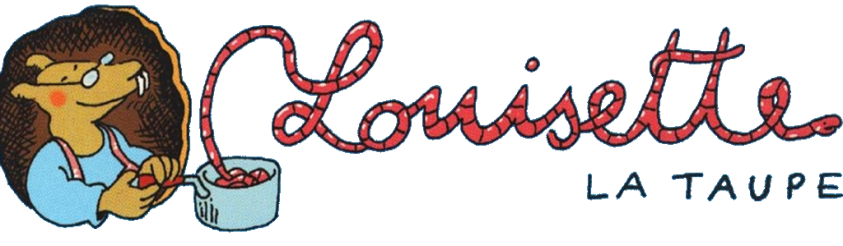 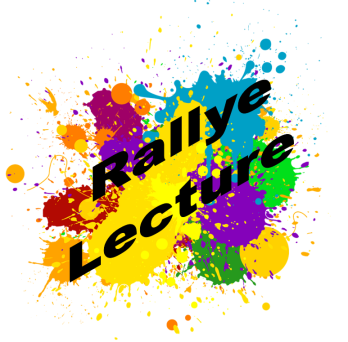 Titre des livres12345Score1Rapidissimo2Sardine Express3Mouton Circus4Louisette et le Raton Laveur5Boulevard Terminus6Tri … Patouillage7Itinéraire Bis8L’heure du Grimm9SuperMiro10De l’eau dans le gaz11L’ordi Cagette                            Total de mes points :___                            Total de mes points :___                            Total de mes points :___                            Total de mes points :___                            Total de mes points :___                            Total de mes points :___                            Total de mes points :___                            Total de mes points :___